                                                                                                                       «В регистр»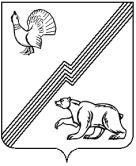 ГЛАВА ГОРОДА ЮГОРСКАХанты-Мансийского автономного округа – ЮгрыПОСТАНОВЛЕНИЕот_________________                                                                                                          №_____О внесении изменений в постановлениеглавы города Югорска от 25.10.2011 № 20	В соответствии с Федеральным законом от 21.07.2014 № 212-ФЗ «Об основах общественного контроля в Российской Федерации»:	1. Внести в постановление главы города Югорска от 25.10.2011 № 20 «О создании Общественного совета города Югорска» (с изменениями от 17.01.2012 № 2, от 06.11.2013 № 59, от 26.01.2015 № 5) следующие изменения:	1.1. Пункты 2-4 изложить в следующей редакции:	«2. Утвердить Положение об Общественном совете города Югорска (приложение).	3. Опубликовать постановление в газете «Югорский вестник» и разместить на портале органов местного самоуправления города Югорска.	4. Настоящее постановление вступает в силу после его официального опубликования в газете «Югорский вестник».».	1.2. Дополнить пунктом 5 следующего содержания:	«5. Контроль за выполнением постановления оставляю за собой.».	1.3. Приложение 2 исключить.	1.4. В приложении:	1.4.1. Слова «Приложение 1» заменить словом «Приложение».	1.4.2. Пункты 1.4, 1.5 раздела 1 изложить в следующей редакции:«1.4. В состав Совета  добровольно входят руководители некоммерческих общественных  организаций, движений и иных некоммерческих объединений, действующих на территории города Югорска и осуществляющих деятельность в интересах жителей города Югорска.   	1.5. Совет избирается один раз в три года. Состав Совета утверждается постановлением главы города Югорска.».	1.4.3. Раздел 3 дополнить пунктом 3.6 следующего содержания:	«3.6. Осуществление общественного контроля за деятельностью органов местного самоуправления, муниципальных организаций, иных организаций в соответствии с федеральными законами в формах и порядке, установленных федеральными законами от 21.07.2014 № 212-ФЗ «Об основах общественного контроля в Российской Федерации».».	1.4.4. В пункте 5.1 раздела 5 слова «, представителей администрации города Югорска» исключить.	2. Опубликовать постановление в газете «Югорский вестник» и разместить на портале органов местного самоуправления города Югорска.	3. Настоящее постановление вступает в силу после его официального опубликования в газете «Югорский вестник».	4. Контроль за выполнением постановления оставляю за собой.Глава города Югорска                                                                                             Р.З. СалаховЛист согласования к проекту постановления главы города Югорска «О внесении изменений в постановление главы города Югорска от 25.10.2011 № 20Проект муниципального правового акта коррупционных факторов не содержит.Исполняющий обязанности начальника управления по вопросам общественной безопасности				Н.М. ИвановаРассылка: УВОБ –2 экз.Наименование органа (структурного подразделения), или должности  разработчика проектаДата передачи  на согласование и подпись лица, передавшего документДата поступления   на согласование и подпись лица, принявшего документДата согласованияРасшифровка подписиУВОБИ.о. начальника УВОБИванова Н.М.Помощник главы адм.Княжева В.А.ЮУКрылов Д.А.И.О. зам. главы администрацииКрылов Д.А.